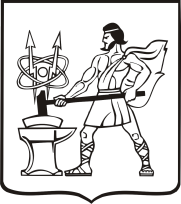 СОВЕТ ДЕПУТАТОВ ГОРОДСКОГО ОКРУГА ЭЛЕКТРОСТАЛЬ                                         МОСКОВСКОЙ   ОБЛАСТИ                                                   Р Е Ш Е Н И ЕОт  29.05.2019  №    366/57             О проведении публичных слушаний по обсуждению проекта решения Совета депутатов городского округаЭлектросталь Московской области о внесении измененийи дополнений  в Устав  городского округа  ЭлектростальМосковской области            В связи с изменением федеральных законов от 06.10.2003 № 131-ФЗ «Об общих принципах организации местного самоуправления в Российской Федерации»,                   от 02.03. 2007 № 25-ФЗ «О муниципальной службе в Российской Федерации», Закона Московской области от 24.07.2007 № 137/2007-ОЗ «О муниципальной службе в Московской области», руководствуясь Уставом городского округа Электросталь Московской области, статьей 28 Федерального закона от 06.10.2003 г. № 131-ФЗ «Об общих принципах организации местного самоуправления в Российской Федерации», решением  Совета  депутатов городского округа Электросталь Московской области от 30.03.2016 № 44/8 «Об утверждении состава Комиссии, уполномоченной на организацию и проведение публичных слушаний по обсуждению проектов Устава городского округа  Электросталь Московской области и проектов решений Совета депутатов городского округа Электросталь Московской области о внесении изменений и (или) дополнений в Устав городского округа Электросталь Московской области, и порядка учета предложений граждан по проектам Устава городского округа  Электросталь Московской области и проектам решений Совета депутатов городского округа Электросталь Московской области о внесении изменений и (или) дополнений  в Устав городского округа Электросталь Московской области», Совет депутатов городского округа Электросталь Московской области  РЕШИЛ :           1. Отменить решение Совета депутатов городского округа Электросталь Московской области от 20.03.2019 № 351/55 «О внесении изменений и дополнений в Устав городского округа Электросталь Московской области».               2. Провести публичные слушания по обсуждению прилагаемого проекта решения Совета депутатов городского округа Электросталь Московской области «О внесении  изменений и дополнений в Устав городского округа Электросталь Московской области»  с участием жителей городского округа. 3. Назначить проведение публичных слушаний по обсуждению проекта решения Совета депутатов городского округа Электросталь Московской области «О внесении изменений и дополнений  в Устав городского округа Электросталь Московской области»  на  21.06.2019 в 15 часов 00 минут в зале заседаний Администрации городского округа Электросталь Московской области по адресу: г. Электросталь ул. Мира, д.5,  2-ой этаж, зал № 215.  4. Комиссии, уполномоченной решением Совета депутатов городского округа Электросталь Московской области от 30.03.2016 № 44/8 на организацию и проведение публичных слушаний по обсуждению проектов  Устава городского округа Электросталь Московской области и проектов решений Совета депутатов городского округа Электросталь Московской области о внесении изменений и (или) дополнений в Устав городского округа Электросталь Московской области:4.1 опубликовать в газете «Официальный вестник» не позднее  05.06.2019 :4.1.1 настоящее решение с прилагаемым к нему проектом решения Совета депутатов городского округа Электросталь Московской области «О внесении изменений и дополнений в Устав городского округа Электросталь Московской области»;4.1.2 порядок участия граждан в обсуждении проектов Устава городского  округа Электросталь Московской области и проектов решений Совета депутатов городского округа Электросталь Московской области о внесении изменений и (или) дополнений в Устав городского округа Электросталь Московской области, и порядок учета предложений граждан по указанным проектам, утвержденный решением Совета депутатов городского округа Электросталь Московской области от 30.03.2016 № 44/8;4.2 разместить настоящее решение на официальном сайте городского округа Электросталь Московской области в информационно-телекоммуникационной сети «Интернет»  по адресу:  www. electrostal.ru;4.3 провести публичные слушания по обсуждению проекта решения Совета депутатов городского округа Электросталь Московской области «О внесении изменений и дополнений в Устав городского округа Электросталь Московской области» с участием жителей городского округа в порядке, установленном решением Совета депутатов городского округа Электросталь Московской области;4.4  после завершения публичных слушаний составить заключение об их результатах и направить его в Совет депутатов городского округа Электросталь Московской области;4.5  организовать опубликование заключения о результатах публичных слушаний в газете  «Официальный вестник»  не позднее  17.07.2019  г.         5. Определить  следующую контактную информацию комиссии, уполномоченной на организацию и проведение публичных слушаний по обсуждению проектов Устава городского округа Электросталь Московской области и проектов решений  Совета депутатов городского округа Электросталь Московской области  о внесении изменений и (или) дополнений в Устав городского округа Электросталь Московской области  : 144003 г. Электросталь Московской области, ул. Мира, дом 5,  кабинет  102 , телефон 571-98-30.Глава городского округа						                      В.Я. ПекаревПредседатель Совета депутатов городского округа                                                      		                     В. А. Кузьмин                                                                                                                                                 Проект                       СОВЕТ ДЕПУТАТОВ ГОРОДСКОГО ОКРУГА ЭЛЕКТРОСТАЛЬ                                         МОСКОВСКОЙ   ОБЛАСТИ                                                   Р Е Ш Е Н И ЕОт _________________  № ______     О внесении   изменений и дополнений  в Устав  городского округа  Электросталь Московской области         В соответствии со статьей 44 Федерального закона от 06.10.2003 № 131-ФЗ «Об общих принципах организации местного самоуправления в Российской Федерации», в связи с внесением изменений в Федеральные законы от 06.10.2003 № 131-ФЗ «Об общих принципах организации местного самоуправления в Российской Федерации», от 02.03.2007 № 25-ФЗ «О муниципальной службе в Российской Федерации», Закон Московской области от 24.07.2007 № 137/2007-ОЗ «О муниципальной службе в Московской области», руководствуясь Уставом городского округа Электросталь Московской области, Совет депутатов городского округа Электросталь Московской области  РЕШИЛ :          1. Внести в Устав городского округа Электросталь Московской области, принятый решением Совета депутатов города  Электросталь Московской области от 30.06.2005       № 302/48 (в редакции решений Совета депутатов городского округа Электросталь Московской области от 11.09.2006 № 173/18, от 29.06.2007 № 318/31, от 29.11.2007           № 277/38, от 28.11.2008 №393/57,  от 23.07.2009 № 460/67, от 25.11.2009 № 490/72, от 24.09.2010 № 575/88,  от 23.12.2010 № 21/5, от 25.04.2012 № 156/31,  от 25.05.2012            № 163/33, от 27.09.2012 № 195/39, от 06.05.2013 № 262/49, от 24.10.2013 № 296/58, от 30.01.2014 № 327/63, от 29.10.2014 № 387/73, от 08.07.2015  №  460/86, от  29.07.2015         № 462/87, от 27.07.2016 № 76/13, от 30.11.2016 № 118/22, от 21.06.2017 № 181/34, от 15.11.2017 № 221/38, от 19.12.2018  №  323/52 )   следующие  изменения и дополнения :           1.1. В  части 1 статьи 6 :            1.1.1. Пункт 7.2 после слова «прав» дополнить словами «коренных малочисленных народов и других»; 1.1.2. Пункт 33 после слов «условий для» дополнить словами «развития сельскохозяйственного производства,»;          1.1.3.  В пункте 43 слова «государственном кадастре недвижимости» заменить словами  «кадастровой деятельности».         1.2. Пункт 15 части 1 статьи 6.1 изложить в следующей редакции :          «15) осуществление деятельности по обращению с животными без владельцев, обитающими на территории городского округа;»;1.3. Пункт 4.1 статьи 7 признать утратившим силу;         1.4. Часть 3 статьи 14.1 изложить в следующей редакции:         «2. Сход граждан, предусмотренный настоящей статьей, правомочен при участии в нем более половины обладающих избирательным правом жителей населенного пункта. В случае, если в населенном пункте отсутствует возможность одновременного совместного присутствия более половины обладающих избирательным правом жителей данного населенного пункта, сход граждан в соответствии с настоящим Уставом проводится поэтапно в срок, не превышающий одного месяца со дня принятия решения о проведении схода граждан. При этом лица, ранее принявшие участие в сходе граждан, на последующих этапах участия в голосовании не принимают. Решение схода граждан считается принятым, если за него проголосовало более половины участников схода граждан.».         1.5. Статью 16 изложить в следующей редакции : «Статья 16. Территориальное общественное самоуправление.1. Под территориальным общественным самоуправлением понимается самоорганизация граждан по месту их жительства на части территории городского округа, для самостоятельного и под свою ответственность осуществления собственных инициатив по вопросам местного значения.Границы территории, на которой осуществляется территориальное общественное самоуправление, устанавливаются по предложению населения, проживающего на соответствующей территории, Советом депутатов городского округа. 2. Территориальное общественное самоуправление осуществляется непосредственно населением посредством проведения собраний и конференций граждан, а также посредством создания органов территориального общественного самоуправления.3. Территориальное общественное самоуправление может осуществляться в пределах следующих территорий проживания граждан: подъезд многоквартирного жилого дома; многоквартирный жилой дом; группа жилых домов; жилой микрорайон; сельский населенный пункт, не являющийся поселением; иные территории проживания граждан.4. Органы территориального общественного самоуправления избираются на собраниях или конференциях граждан, проживающих на соответствующей территории.5. Территориальное общественное самоуправление считается учрежденным с момента регистрации устава территориального общественного самоуправления Администрацией городского округа. Порядок регистрации устава территориального общественного самоуправления определяется решением Совета депутатов городского округа.Территориальное общественное самоуправление в соответствии с его уставом может являться юридическим лицом и подлежит государственной регистрации в организационно-правовой форме некоммерческой организации.6. Собрание граждан по вопросам организации и осуществления территориального общественного самоуправления считается правомочным, если в нем принимают участие не менее одной трети жителей соответствующей территории, достигших шестнадцатилетнего возраста.Конференция граждан по вопросам организации и осуществления территориального общественного самоуправления считается правомочной, если в ней принимают участие не менее двух третей избранных на собраниях граждан делегатов, представляющих не менее одной трети жителей соответствующей территории, достигших шестнадцатилетнего возраста.7. К исключительным полномочиям собрания, конференции граждан, осуществляющих территориальное общественное самоуправление, относятся:1) установление структуры органов территориального общественного самоуправления;2) принятие устава территориального общественного самоуправления, внесение в него изменений и дополнений;3) избрание органов территориального общественного самоуправления;4) определение основных направлений деятельности территориального общественного самоуправления;5) утверждение сметы доходов и расходов территориального общественного самоуправления и отчета о ее исполнении;6) рассмотрение и утверждение отчетов о деятельности органов территориального общественного самоуправления.8. Органы территориального общественного самоуправления:1) представляют интересы населения, проживающего на соответствующей территории;2) обеспечивают исполнение решений, принятых на собраниях и конференциях граждан;3) могут осуществлять хозяйственную деятельность по благоустройству территории, иную хозяйственную деятельность, направленную на удовлетворение социально-бытовых потребностей граждан, проживающих на соответствующей территории, как за счет средств указанных граждан, так и на основании договора между органами территориального общественного самоуправления и органами местного самоуправления с использованием средств местного бюджета;4) вправе вносить в органы местного самоуправления проекты муниципальных правовых актов, подлежащие обязательному рассмотрению этими органами и должностными лицами местного самоуправления, к компетенции которых отнесено принятие указанных актов.9. В уставе территориального общественного самоуправления устанавливаются:1)  территория, на которой оно осуществляется;2) цели, задачи, формы и основные направления деятельности территориального общественного самоуправления;3) порядок формирования, прекращения полномочий, права и обязанности, срок полномочий органов территориального общественного самоуправления;4)   порядок принятия решений;5)  порядок приобретения имущества, а также порядок пользования и распоряжения указанным имуществом и финансовыми средствами;6) порядок прекращения осуществления территориального общественного самоуправления.10. Дополнительные требования к уставу территориального общественного самоуправления органами местного самоуправления устанавливаться не могут.11. Порядок организации и осуществления территориального общественного самоуправления, условия и порядок выделения необходимых средств из местного бюджета определяются решением Совета депутатов городского округа.».         1.4. Статью 36 дополнить частью 6.1 следующего содержания :          «6.1. Гражданин не может быть назначен на должности председателя, заместителя председателя и аудитора контрольно-счетного органа городского округа, а муниципальный служащий не может замещать должности председателя, заместителя председателя и аудитора контрольно-счетного органа городского округа в случае близкого родства или свойства (родители, супруги, дети, братья, сестры, а также братья, сестры, родители, дети супругов и супруги детей) с председателем Совета депутатов городского округа, Главой городского округа, руководителями судебных и правоохранительных органов, расположенных на территории городского округа.».          1.6. Дополнить статьей 37.2  следующего содержания :             «37.2. Порядок и сроки применения взысканий за несоблюдение муниципальным служащим ограничений и запретов, требований о предотвращении или об урегулировании конфликта интересов и неисполнение обязанностей, установленных в целях противодействия коррупции1. Взыскания за несоблюдение муниципальным служащим ограничений и запретов, требований о предотвращении или об урегулировании конфликта интересов и неисполнение обязанностей, установленных в целях противодействия коррупции, предусмотренные статьями 14.1, 15 и 27 Федерального закона «О муниципальной службе в Российской Федерации», применяются представителем нанимателя (работодателем) в порядке, установленном указанным Федеральным законом, Законом Московской области «О муниципальной службе в Московской области» и муниципальными нормативными правовыми актами.2. Взыскания, указанные в части 1 настоящей статьи, применяются не позднее шести месяцев со дня поступления информации о совершении муниципальным служащим коррупционного правонарушения и не позднее трех лет со дня его совершения.3. Копия акта о применении к муниципальному служащему взыскания за несоблюдение ограничений и запретов, требований о предотвращении или об урегулировании конфликта интересов и неисполнение обязанностей, установленных в целях противодействия коррупции, с указанием коррупционного правонарушения, оснований применения взыскания или копия акта об отказе в применении к муниципальному служащему такого взыскания с указанием мотивов вручается муниципальному служащему под расписку в течение пяти дней со дня издания соответствующего акта.».          2. Направить настоящее решение в Управление Министерства юстиции Российской Федерации по Московской области  для проверки соответствия Устава городского округа Электросталь Московской области Конституции Российской Федерации, федеральным законам, уставу и законам Московской области, проведения антикоррупционной экспертизы и осуществления государственной регистрации изменений и дополнений в Устав городского округа Электросталь Московской области.          3. После государственной регистрации изменений и дополнений, внесенных в Устав городского округа Электросталь Московской области, опубликовать настоящее решение в газете «Официальный вестник», и разместить его на официальном сайте городского округа Электросталь Московской области в информационно-телекоммуникационной сети «Интернет»  по адресу:  www. electrostal.ru.         4. Источником финансирования  опубликования настоящего решения принять денежные средства бюджета городского округа по подразделу  0113 «Другие общегосударственные вопросы» раздела 0100 «Общегосударственные вопросы».         5. Установить, что настоящее решение вступает в силу после его государственной регистрации в Управлении Министерства юстиции Российской Федерации по Московской области  после его официального опубликования. Глава городского округа                                                                                         В.Я. Пекарев Председатель Совета депутатовгородского округа								              В.А. Кузьмин                                                                                                       Утвержден                                                                                           решением  Совета депутатов                                                                                                                                             городского округа Электросталь                                                                                                                        Московской области                                                                                           от 30.03. 2016 № 44/8                                                                       Порядок участия граждан в обсуждении проектов Устава городского округа Электросталь Московской области  и проектов решений Совета депутатов городского округа Электросталь Московской области о внесении  изменений и (или) дополнений в Устав городского  округа Электросталь Московской области, и порядок  учета предложений граждан по проектам Устава городского округа Электросталь Московской области и проектам решений  Совета депутатов городского округа Электросталь Московской области о внесении изменений и (или) дополнений в Устав городского округа Электросталь Московской области. 1. Общие положения. 1.1. Граждане, проживающие в городском округе Электросталь Московской области (далее – городской округ),  вправе принимать участие в обсуждении проектов Устава   городского округа  и проектов решений Совета депутатов городского округа о внесении   изменений и (или) дополнений в Устав городского округа. 1.2. Для обсуждения проектов  Устава   городского округа  и проектов решений Совета депутатов городского округа о внесении   изменений и (или) дополнений в Устав городского округа  проводятся публичные слушания с участием жителей городского округа.     1.3. На публичные слушания выносятся  проекты Устава городского округа, а также проекты решений Совета депутатов городского округа о внесении   изменений и (или) дополнений в Устав городского округа,  кроме случаев, когда изменения в Устав городского округа вносятся исключительно в целях приведения закрепляемых в Уставе городского округа вопросов местного значения и полномочий по их решению в соответствие с Конституцией Российской Федерации, федеральными законами.1.4.  Публичные слушания  по  обсуждению проектов  Устава   городского округа  и проектов решений Совета депутатов городского округа о внесении   изменений и (или) дополнений в Устав городского округа, назначаются решением Совета депутатов городского округа. 1.5. Организацию и проведение  публичных слушаний  по обсуждению проектов Устава   городского округа  и проектов решений Совета депутатов городского округа о внесении   изменений и (или) дополнений в Устав городского округа   осуществляет  Комиссия, уполномоченная решением Совета депутатов городского округа на организацию и проведение указанных публичных слушаний (далее – Комиссия). 1.6. Организация и проведение публичных слушаний по обсуждению проектов  Устава   городского округа  и проектов решений Совета депутатов городского округа о внесении   изменений и (или) дополнений в Устав городского округа осуществляется за счет средств бюджета городского округа.                     2.Порядок организации публичных слушаний по обсуждению         проектов Устава городского округа и проектов решений Совета                                               депутатов городского округа о внесении изменений и  (или) дополнений                                     в Устав городского округа. 2.1.   Проект  Устава   городского округа  или  проект решения Совета депутатов городского округа о внесении  изменений и (или) дополнений в Устав городского округа не позднее  чем за 30 дней до дня рассмотрения на заседании Совета депутатов городского округа вопроса о принятии Устава   городского округа  или  о внесении   изменений и (или) дополнений в Устав городского округа подлежит официальному опубликованию в газете «Официальный вестник»     с одновременным опубликованием порядка участия граждан в обсуждении проектов Устава городского округа и проектов решений Совета депутатов городского округа о внесении  изменений и (или) дополнений в Устав городского  округа, и порядка   учета предложений граждан по указанным проектам,  а также  размещению  на официальном сайте городского округа в информационно-телекоммуникационной сети «Интернет»  для ознакомления с ним граждан.2.2.  После официального опубликования проекта  Устава   городского округа  или  проекта решения Совета депутатов городского округа о внесении   изменений и (или) дополнений в Устав городского округа  граждане вправе представлять в Комиссию  свои предложения и замечания по рассматриваемому проекту в письменном либо электронном  виде.            2.3. Решение Совета депутатов городского округа, в котором устанавливается предмет публичных слушаний,  дата,  время и место их проведения,  указывается контактная  информация Комиссии,  источники размещения полной информации о подготовке и проведении публичных слушаний,  подлежит опубликованию в газете  «Официальный вестник»  и размещению на официальном сайте городского округа в информационно-телекоммуникационной сети «Интернет»  не  позднее  чем за 10  рабочих  дней до назначенного дня проведения публичных слушаний.2.4.  После завершения публичных слушаний Комиссия составляет протокол публичных слушаний и заключение о результатах публичных слушаний. 2.5.  Протокол публичных слушаний должен содержать : дату, время и место проведения публичных слушаний; список присутствующих членов комиссии, представителей органов местного самоуправления городского округа  и приглашенных лиц; количество граждан, зарегистрированных в качестве  участников публичных слушаний; фамилии выступавших граждан; краткое содержание выступлений; количество предложений граждан, поступивших в письменном или электронном виде для приобщения к протоколу публичных слушаний (в том числе и количестве предложений, не подлежащих учету в соответствии с подпунктом 5.4 настоящего Порядка)  и их краткое содержание.   К протоколу публичных слушаний приобщается лист регистрации граждан, участвовавших в публичных слушаниях.2.6.    Заключение о результатах публичных слушаний должно содержать : сведения о количестве поступивших предложений граждан (в том числе и количестве предложений, не подлежащих учету в соответствии с подпунктом 5.4 настоящего Порядка); содержание предложений граждан, рекомендуемых комиссией  для одобрения и внесения в проект Устава городского округа или решения Совета депутатов городского округа о внесении изменений и (или) дополнений в Устав городского округа, с мотивированным обоснованием  принятого решения; содержание предложений граждан, рекомендуемых комиссией для отклонения, с мотивированным обоснованием принятого решения.2.7. Заключение о результатах публичных слушаний направляется в Совет депутатов городского округа не позднее чем за три рабочих дня до дня рассмотрения на заседании Совета депутатов городского округа вопроса о принятии Устава городского округа или решения Совета депутатов городского округа о внесении изменений и (или) дополнений в Устав городского округа. 2.8. Заключение о результатах публичных слушаний подлежит официальному опубликованию в порядке, установленном Уставом городского округа для официального опубликования муниципальных правовых актов, в срок не позднее чем через 1 месяц после дня проведения  публичных слушаний. 	2.9.  Заключение о результатах публичных слушаний носит для Совета депутатов городского округа рекомендательный характер.	       3.  Организация деятельности Комиссии, уполномоченной на             организацию и проведение публичных слушаний по обсуждению         проектов Устава городского округа и проектов решений Совета                                               депутатов городского округа о внесении изменений и  (или) дополнений                                     в Устав городского округа. 3.1. В порядке подготовки к обсуждению с  участием жителей городского округа   проектов Устава городского округа и проектов решений Совета депутатов городского округа о  внесении изменений и  (или) дополнений в Устав городского округа  Комиссия :- организует опубликование  проекта Устава городского округа или проекта решения Совета депутатов городского округа о  внесении изменений и  (или) дополнений в Устав городского округа в срок не позднее чем за 30 дней до назначенной даты заседания Совета депутатов городского округа, на котором планируется принятие  Устава городского округа или решения Совета депутатов городского округа о  внесении изменений и  (или) дополнений в Устав городского округа; - определяет по согласованию с председателем Совета депутатов городского округа и Главой городского округа  дату, время  и место проведения публичных слушаний по обсуждению проектов Устава городского округа и проектов решений Совета депутатов городского округа о  внесении изменений и  (или) дополнений в Устав городского округа;  - осуществляет подготовку проекта решения Совета депутатов городского округа о назначении публичных слушаний, в котором указывается предмет публичных слушаний,  дата, время и место их проведения, указывается контактная  информация Комиссии,  источники размещения полной информации о подготовке и проведении публичных слушаний;             - осуществляет иные мероприятия, необходимые для подготовки к проведению  публичных слушаний;     	- осуществляет проведение публичных слушаний и ведение протокола их хода;            - после завершения публичных слушаний составляет заключение об их результатах и организует его опубликование в срок не позднее чем через 1 месяц после дня проведения  публичных слушаний. 	            3.2.  Деятельность Комиссии  организует ее председатель.3.3. В случае временного  отсутствия председателя его обязанности исполняет один из членов Комиссии, назначенный председателем, или избранный членами Комиссии из ее состава. 3.4. Председатель Комиссии :-  осуществляет общее руководство деятельностью Комиссии, определяет регламент ее работы;	-   созывает заседания Комиссии,  дает поручения ее членам;	-  председательствует  на публичных слушаниях - подписывает протокол публичных слушаний и заключение о результатах публичных слушаний; - несет ответственность за выполнение возложенных на Комиссию  задач и функций.3.5.  Комиссия  имеет право запрашивать в государственных, муниципальных, общественных организациях, коммерческих организациях всех форм собственности, у должностных лиц необходимые для работы Комиссии  документы  и  информацию; в необходимых случаях привлекать к участию в работе Комиссии представителей предприятий, организаций, учреждений.                4.  Порядок участия граждан в обсуждении проектов  Устава   городского          округа  и проектов решений Совета депутатов городского округа о                  внесении   изменений и (или) дополнений в Устав городского округа4.1. Прибывшие на публичные слушания граждане подлежат регистрации с указанием места их постоянного проживания на основании паспортных данных. Общественные объединения граждан регистрируются на основании свидетельств об их государственной регистрации с указанием  юридического адреса. 	4.2. Публичные  слушания начинаются кратким вступительным словом председателя Комиссии, который информирует собравшихся о существе обсуждаемого вопроса, его значимости, порядке проведения публичных слушаний, составе приглашенных лиц.	4.3.  Граждане, зарегистрированные в качестве участников публичных слушаний, вправе высказываться по существу обсуждаемого проекта, и их суждения заносятся в протокол публичных слушаний. 4.4. В ходе публичных слушаний граждане вправе представлять в Комиссию свои предложения и замечания по обсуждаемому проекту в письменном либо устном   виде. 4.5. При проведении публичных слушаний всем участвующим в них гражданам представляются равные возможности для выражения своего мнения. С этой целью территория городского округа может быть разделена на части для проведения публичных слушаний в соответствующей части территории городского округа.	4.6. Участвующие в  публичных слушаниях граждане вправе выступать с разрешения председателя Комиссии, который предоставляет слово для выступлений и  следит за порядком во время выступлений. 	4.7.  Участвующие в  публичных слушаниях граждане не вправе вмешиваться в ход публичных слушаний, прерывать их, обращаться с места к присутствующим, выходить к трибуне без разрешения председателя Комиссии, нарушать порядок проведения публичных слушаний.            4.8. Председатель Комиссии вправе удалить нарушителей порядка из зала заседаний, где проводятся публичные слушания.	4.9. Участвующие в публичных слушаниях граждане  не проводят голосований и не принимают каких – либо  решений по существу обсуждаемого проекта Устава городского округа или проекта решения Совета депутатов городского округа о внесении изменений и (или) дополнений в Устав городского округа. 	4.10. Публичные слушания считаются завершенными после высказывания всеми желающими  гражданами, участвующими в публичных слушаниях,  своих мнений по существу обсуждаемого проекта Устава городского округа или проекта решения Совета депутатов городского округа о внесении изменений и (или) дополнений в Устав городского округа.5. Порядок учета  предложений по проекту Устава                 городского округа или проекту решения Совета депутатов             	    городского округа о внесении изменений и (или) дополнений                                                        в Устав городского округа.5.1. Предложения граждан, участвующих в публичных слушаниях, а также предложения граждан, направленные в Комиссию ранее назначенного дня проведения публичных слушаний  в письменном или электронном виде, подлежат учету.5.2. Предложения граждан, участвующих в публичных слушаниях, заносятся в протокол публичных слушаний.5.3. Предложения граждан, представленные в Комиссию в письменном или электронном виде ранее дня проведения публичных слушаний или в ходе публичных слушаний,  приобщаются к протоколу публичных слушаний.	5.4 Предложения граждан, не соответствующие Конституции Российской Федерации и действующему законодательству Российской Федерации и Московской области, противоречащие действующим муниципальным правовым актам, заносятся в протокол публичных слушаний (или приобщаются к нему), но при составлении заключения о результатах публичных слушаний не учитываются.	5.5. Предложения граждан носят для Совета депутатов городского округа рекомендательный характер. 